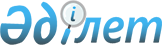 Атбасар аудандық мәслихатының 2018 жылғы 24 желтоқсандағы № 6С 26/2 "2019-2021 жылдарға арналған аудандық бюджет туралы" шешіміне өзгерістер енгізу туралыАқмола облысы Атбасар аудандық мәслихатының 2019 жылғы 4 желтоқсандағы № 6С 35/2 шешімі. Ақмола облысының Әділет департаментінде 2019 жылғы 10 желтоқсанда № 7564 болып тіркелді
      Қазақстан Республикасының 2008 жылғы 4 желтоқсандағы Бюджет кодексінің 109-бабының 1-тармағына, Қазақстан Республикасының 2001 жылғы 23 қаңтардағы "Қазақстан Республикасындағы жергілікті мемлекеттік басқару және өзін-өзі басқару туралы" Заңының 6-бабының 1-тармағының 1) тармақшасына сәйкес, Атбасар аудандық мәслихаты ШЕШІМ ҚАБЫЛДАДЫ:
      1. Атбасар аудандық мәслихатының "2019-2021 жылдарға арналған аудандық бюджет туралы" 2018 жылғы 24 желтоқсандағы № 6С 26/2 (Нормативтік құқықтық актілерді мемлекеттік тіркеу тізілімінде № 7017 тіркелген, 2019 жылғы 10 қаңтарда Қазақстан Республикасы нормативтік құқықтық актілерінің электрондық түрдегі эталондық бақылау банкінде жарияланған) шешіміне келесі өзгерістер енгізілсін:
      1-тармақ жаңа редакцияда баяндалсын:
      "1. 2019-2021 жылдарға арналған аудандық бюджет тиісінше 1, 2 және 3 қосымшаларға сәйкес, оның ішінде 2019 жылға келесі көлемдерде бекітілсін:
      1) кірістер – 7 514 753,6 мың теңге, оның ішінде:
      салықтық түсімдер – 1 374 550,4 мың теңге;
      салықтық емес түсімдер – 15 740,0 мың теңге;
      негізгі капиталды сатудан түсетін түсімдер – 56 386,0 мың теңге;
      трансферттер түсімі – 6 068 077,2 мың теңге;
      2) шығындар – 7 590 728,9 мың теңге;
      3) таза бюджеттік кредиттеу – -25 319,6 мың теңге:
      бюджеттік кредиттер – 11 363,0 мың теңге;
      бюджеттік кредиттерді өтеу – 36 682,6 мың теңге;
      4) қаржы активтерімен операциялар бойынша сальдо – -3 240,3 мың теңге:
      қаржы активтерін сатып алу – 0 теңге;
      мемлекеттің қаржы активтерін сатудан түсетін түсімдер – 3 240,3 мың теңге;
      5) бюджет тапшылығы (профициті) – -47 415,4 мың теңге;
      6) бюджет тапшылығын қаржыландыру (профицитін пайдалану) – 47 415,4 мың теңге:
      қарыздар түсімі – 11 363,0 мың теңге;
      қарыздарды өтеу – 36 682,6 мың теңге;
      бюджет қаражатының пайдаланылатын қалдықтары – 72 735,0 мың теңге.";
      13-тармақ жаңа редакцияда баяндалсын:
      "13. 2019 жылға арналған аудандық бюджетте кондоминиум объектілерінің жалпы мүлкіне жөндеу жүргізуге республикалық бюджеттен бөлінген бюджеттік кредиттер бойынша 14,0 мың теңге сомада сыйақы қарастырылғаны ескерілсін.";
      14-тармақ жаңа редакцияда баяндалсын:
      "14. 2019 жылға арналған аудандық бюджетте мамандарды әлеуметтік қолдау шараларын іске асыру үшін республикалық бюджеттен бөлінген бюджеттік кредиттер бойынша 5,4 мың теңге сомада сыйақы қарастырылғаны ескерілсін.";
      көрсетілген шешімнің 1, 4, 7, 8 қосымшалары осы шешімнің 1, 2, 3, 4 қосымшаларына сәйкес жаңа редакцияда баяндалсын.
      2. Осы шешім Ақмола облысының Әділет департаментінде мемлекеттік тіркелген күннен бастап күшіне енеді және 2019 жылдың 1 қаңтарынан бастап қолданысқа енгізіледі.
      "КЕЛІСІЛДІ" 2019 жылға арналған аудандық бюджет 2019 жылға арналған ауылдардың және ауылдық округтердің бюджеттік бағдарламалары 2019 жылға арналған республикалық бюджеттен нысаналы трансферттер және бюджеттік кредиттер 2019 жылға арналған облыстық бюджеттен нысаналы трансферттер
					© 2012. Қазақстан Республикасы Әділет министрлігінің «Қазақстан Республикасының Заңнама және құқықтық ақпарат институты» ШЖҚ РМК
				
      Аудандық мәслихат сессиясының
төрағасы

Ақсеитова С.К.

      Атбасар аудандық мәслихатының
хатшысы

Борұмбаев Б.А.

      Атбасар ауданының әкімі

А.Қалжанов
2019 жылғы 4 желтоқсандағы
№ 6С 35/2 Атбасар аудандық
мәслихатының шешіміне
1 қосымша2018 жылғы 24 желтоқсандағы
№ 6С 26/2 Атбасар аудандық
мәслихатының шешіміне
1 қосымша
Санаты
Санаты
Санаты
Санаты
Сома, мың теңге
Сыныбы
Сыныбы
Сыныбы
Сома, мың теңге
Кіші сыныбы
Кіші сыныбы
Сома, мың теңге
Атауы
Сома, мың теңге
1
2
3
4
5
I. Кірістер
7 514 753,6
1
Салықтық түсімдер
1 374 550,4
01
Табыс салығы
11 098,0
2
Жеке табыс салығы
11 098,0
03
Әлеуметтік салық
581 163,0
1
Әлеуметтік салық
581 163,0
04
Меншікке салынатын салықтар
405 365,0
1
Мүлікке салынатын салықтар
370 003,0
3
Жер салығы
4 366,0
4
Көлік құралдарына салынатын салық
27 596,0
5
Бірыңғай жер салығы
3 400,0
05
Тауарларға, жұмыстарға және қызметтерге салынатын iшкi салықтар
105 048,7
2
Акциздер
8 000,0
3
Табиғи және басқа да ресурстарды пайдаланғаны үшін түсетін түсімдер
67 840,0
4
Кәсіпкерлік және кәсіби қызметті жүргізгені үшін алынатын алымдар
28 885,7
5
Ойын бизнесіне салық
323,0
08
Заңдық маңызы бар әрекеттерді жасағаны және (немесе) оған уәкілеттігі бар мемлекеттік органдар немесе лауазымды адамдар құжаттар бергені үшін алынатын міндетті төлемдер
271 875,7
1
Мемлекеттік баж
271 875,7
2
Салықтық емес түсімдер
15 740,0
01
Мемлекеттік меншіктен түсетін кірістер
7 105,4
5
Мемлекет меншігіндегі мүлікті жалға беруден түсетін кірістер
6 832,0
7
Мемлекеттік бюджеттен берілген кредиттер бойынша сыйақылар
19,4
9
Мемлекет меншігінен түсетін басқа да кірістер
254,0
02
Мемлекеттік бюджеттен қаржыландырылатын мемлекеттік мекемелердің тауарларды (жұмыстарды, қызметтерді) өткізуінен түсетін түсімдер
5,0
1
Мемлекеттік бюджеттен қаржыландырылатын мемлекеттік мекемелердің тауарларды (жұмыстарды, қызметтерді) өткізуінен түсетін түсімдер
5,0
06
Басқа да салықтық емес түсiмдер
8 629,6
1
Басқа да салықтық емес түсiмдер
8 629,6
3
Негізгі капиталды сатудан түсетін түсімдер
56 386,0
01
Мемлекеттік мекемелерге бекітілген мемлекеттік мүлікті сату
11 386,0
1
Мемлекеттік мекемелерге бекітілген мемлекеттік мүлікті сату
11 386,0
03
Жердi және материалдық емес активтердi сату
45 000,0
1
Жерді сату
45 000,0
4
Трансферттер түсімі
6 068 077,2
01
Төмен тұрған мемлекеттiк басқару органдарынан трансферттер 
174 579,0
3
Аудандық маңызы бар қалалардың, ауылдардың, кенттердің, аулдық округтардың бюджеттерінен трансферттер
174 579,0
02
Мемлекеттiк басқарудың жоғары тұрған органдарынан түсетiн трансферттер
5 893 498,2
2
Облыстық бюджеттен түсетін трансферттер
5 893 498,2
Функционалдық топ
Функционалдық топ
Функционалдық топ
Функционалдық топ
Сома, мың теңге
Бюджеттік бағдарламалардың әкiмшiсi
Бюджеттік бағдарламалардың әкiмшiсi
Бюджеттік бағдарламалардың әкiмшiсi
Сома, мың теңге
Бағдарлама
Бағдарлама
Сома, мың теңге
Атауы
Сома, мың теңге
1
2
3
4
5
II. Шығындар
7 590 728,9
01
Жалпы сипаттағы мемлекеттiк қызметтер
638 933,3
01
112
Аудан (облыстық маңызы бар қала) мәслихатының аппараты
19 561,5
01
112
001
Аудан (облыстық маңызы бар қала) мәслихатының қызметін қамтамасыз ету жөніндегі қызметтер
19 322,5
01
112
003
Мемлекеттік органның күрделі шығыстары
239,0
01
122
Аудан (облыстық маңызы бар қала) әкімінің аппараты
117 375,0
01
122
001
Аудан (облыстық маңызы бар қала) әкімінің қызметін қамтамасыз ету жөніндегі қызметтер
111 025,0
01
122
003
Мемлекеттік органның күрделі шығыстары
6 350,0
01
123
Қаладағы аудан, аудандық маңызы бар қала, кент, ауыл, ауылдық округ әкімінің аппараты
137 074,9
01
123
001
Қаладағы аудан, аудандық маңызы бар қаланың, кент, ауыл, ауылдық округ әкімінің қызметін қамтамасыз ету жөніндегі қызметтер
122 699,9
01
123
022
Мемлекеттік органның күрделі шығыстары
14 375,0
01
459
Ауданның (облыстық маңызы бар қаланың) экономика және қаржы бөлімі
32 115,8
01
459
001
Ауданның (облыстық маңызы бар қаланың) экономикалық саясатын қалыптастыру мен дамыту, мемлекеттік жоспарлау, бюджеттік атқару және коммуналдық меншігін басқару саласындағы мемлекеттік саясатты іске асыру жөніндегі қызметтер
29 005,3
01
459
003
Салық салу мақсатында мүлікті бағалауды жүргізу
1 955,0
01
459
010
Жекешелендіру, коммуналдық меншікті басқару, жекешелендіруден кейінгі қызмет және осыған байланысты дауларды реттеу
555,5
01
459
015
Мемлекеттік органның күрделі шығыстары
300,0
01
459
113
Жергілікті бюджеттерден берілетін ағымдағы нысаналы трансферттер
300,0
01
492
Ауданның (облыстық маңызы бар қаланың) тұрғын үй-коммуналдық шаруашылығы, жолаушылар көлігі, автомобиль жолдары және тұрғын үй инспекциясы бөлімі
332 806,1
01
492
001
Жергілікті деңгейде тұрғын үй-коммуналдық шаруашылық, жолаушылар көлігі, автомобиль жолдары және тұрғын үй инспекциясы саласындағы мемлекеттік саясатты іске асыру жөніндегі қызметтер
15 775,1
01
492
013
Мемлекеттік органның күрделі шығыстары
4 208,0
01
492
113
Жергілікті бюджеттерден берілетін ағымдағы нысаналы трансферттер
40 000,0
01
492
114
Жергілікті бюджеттерден берілетін нысаналы даму трансферттері
272 823,0
02
Қорғаныс
10 874,5
02
122
Аудан (облыстық маңызы бар қала) әкімінің аппараты
10 874,5
02
122
005
Жалпыға бірдей әскери міндетті атқару шеңберіндегі іс-шаралар
5 245,0
02
122
006
Аудан (облыстық маңызы бар қала) ауқымындағы төтенше жағдайлардың алдын алу және оларды жою
5 459,2
02
122
007
Аудандық (қалалық) ауқымдағы дала өрттерінің, сондай-ақ мемлекеттік өртке қарсы қызмет органдары құрылмаған елдi мекендерде өрттердің алдын алу және оларды сөндіру жөніндегі іс-шаралар
170,3
03
Қоғамдық тәртіп, қауіпсіздік, құқықтық, сот, қылмыстық-атқару қызметі
1 109,3
03
492
Ауданның (облыстық маңызы бар қаланың) тұрғын үй-коммуналдық шаруашылығы, жолаушылар көлігі, автомобиль жолдары және тұрғын үй инспекциясы бөлімі
1 109,3
03
492
021
Елдi мекендерде жол қозғалысы қауiпсiздiгін қамтамасыз ету
1 109,3
04
Бiлiм беру
3 279 388,7
04
464
Ауданның (облыстық маңызы бар қаланың) білім бөлімі
3 279 388,7
04
464
001
Жергілікті деңгейде білім беру саласындағы мемлекеттік саясатты іске асыру жөніндегі қызметтер
10 017,0
04
464
003
Жалпы білім беру
2 606 422,9
04
464
005
Ауданның (облыстық маңызы бар қаланың) мемлекеттік білім беру мекемелер үшін оқулықтар мен оқу-әдiстемелiк кешендерді сатып алу және жеткізу
63 890,6
04
464
006
Балаларға қосымша білім беру
115 697,3
04
464
009
Мектепке дейінгі тәрбие мен оқыту ұйымдарының қызметін қамтамасыз ету
128 608,1
04
464
015
Жетім баланы (жетім балаларды) және ата-аналарының қамқорынсыз қалған баланы (балаларды) күтіп-ұстауға қамқоршыларға (қорғаншыларға) ай сайынғы ақшалай қаражат төлемі
27 144,6
04
464
040
Мектепке дейінгі білім беру ұйымдарында мемлекеттік білім беру тапсырысын іске асыруға
312 608,2
04
464
067
Ведомстволық бағыныстағы мемлекеттік мекемелер мен ұйымдардың күрделі шығыстары
15 000,0
06
Әлеуметтiк көмек және әлеуметтiк қамсыздандыру
605 587,0
06
451
Ауданның (облыстық маңызы бар қаланың) жұмыспен қамту және әлеуметтік бағдарламалар бөлімі
600 614,2
06
451
001
Жергілікті деңгейде халық үшін әлеуметтік бағдарламаларды жұмыспен қамтуды қамтамасыз етуді іске асыру саласындағы мемлекеттік саясатты іске асыру жөніндегі қызметтер
58 202,5
06
451
002
Жұмыспен қамту бағдарламасы
82 650,3
06
451
005
Мемлекеттік атаулы әлеуметтік көмек 
313 888,0
06
451
006
Тұрғын үйге көмек көрсету
222,7
06
451
007
Жергілікті өкілетті органдардың шешімі бойынша мұқтаж азаматтардың жекелеген топтарына әлеуметтік көмек
42 104,9
06
451
010
Үйден тәрбиеленіп оқытылатын мүгедек балаларды материалдық қамтамасыз ету
1 214,5
06
451
014
Мұқтаж азаматтарға үйде әлеуметтiк көмек көрсету
26 141,2
06
451
017
Оңалтудың жеке бағдарламасына сәйкес мұқтаж мүгедектердi мiндеттi гигиеналық құралдармен қамтамасыз ету, қозғалуға қиындығы бар бірінші топтағы мүгедектерге жеке көмекшінің және есту бойынша мүгедектерге қолмен көрсететiн тіл маманының қызметтерін ұсыну
9 169,0
06
451
011
Жәрдемақыларды және басқа да әлеуметтік төлемдерді есептеу, төлеу мен жеткізу бойынша қызметтерге ақы төлеу
1 386,3
06
451
023
Жұмыспен қамту орталықтарының қызметін қамтамасыз ету
35 993,8
06
451
050
Қазақстан Республикасында мүгедектердің құқықтарын қамтамасыз етуге және өмір сүру сапасын жақсарту
21 696,0
06
054
Үкіметтік емес ұйымдарда мемлекеттік әлеуметтік тапсырысты орналастыру
7 945,0
06
464
Ауданның (облыстық маңызы бар қаланың) білім бөлімі
4 972,8
06
464
030
Патронат тәрбиешілерге берілген баланы (балаларды) асырап бағу 
2 323,8
06
464
031
Жетім балаларды және ата-аналарының қамқорынсыз қалған, отбасылық үлгідегі балалар үйлері мен асыраушы отбасыларындағы балаларды мемлекеттік қолдау
2 649,0
07
Тұрғын үй-коммуналдық шаруашылық
2 471 805,1
07
123
Қаладағы аудан, аудандық маңызы бар қала, кент, ауыл, ауылдық округ әкімінің аппараты
1 500,0
07
123
009
Елді мекендердің санитариясын қамтамасыз ету
1 500,0
07
467
Ауданның (облыстық маңызы бар қаланың) құрылыс бөлімі
1 679 368,5
07
467
003
Коммуналдық тұрғын үй қорының тұрғын үйін жобалау және (немесе) салу, реконструкциялау 
819 275,6
07
467
004
Инженерлік-коммуникациялық инфрақұрылымды жобалау, дамыту және (немесе) жайластыру
42 881,6
07
467
006
Сумен жабдықтау және су бұру жүйесінің жұмыс істеуі
100,0
07
467
058
Ауылдық елді мекендердегі сумен жабдықтау және су бұру жүйелерін дамыту
809 861,3
07
467
098
Коммуналдық тұрғын үй қорының тұрғын үйлерін сатып алу
7 250,0
07
492
Ауданның (облыстық маңызы бар қаланың) тұрғын үй-коммуналдық шаруашылығы, жолаушылар көлігі, автомобиль жолдары және тұрғын үй инспекциясы бөлімі
790 936,6
07
492
003
Мемлекеттік тұрғын үй қорын сақтауды үйымдастыру
3 000,0
07
492
005
Авариялық және ескiрген тұрғын үйлердi бұзу
20 000,0
07
492
011
Шағын қалаларды жылумен жабдықтауды үздіксіз қамтамасыз ету
603 368,0
07
492
012
Сумен жабдықтау және су бұру жүйесінің жұмыс істеуі
116 051,4
07
492
015
Елдi мекендердегі көшелердi жарықтандыру
2 031,2
07
492
016
Елдi мекендердiң санитариясын қамтамасыз ету
3 786,0
07
492
018
Елдi мекендердi абаттандыру және көгалдандыру
2 200,0
07
492
028
Коммуналдық шаруашылықты дамыту
39 500,0
07
492
029
Сумен жабдықтау және су бұру жүйелерін дамыту
1 000,0
08
Мәдениет, спорт, туризм және ақпараттық кеңістiк
228 244,8
08
455
Ауданның (облыстық маңызы бар қаланың) мәдениет және тілдерді дамыту бөлімі
182 218,1
08
455
001
Жергілікті деңгейде тілдерді және мәдениетті дамыту саласындағы мемлекеттік саясатты іске асыру жөніндегі қызметтер
8 989,6
08
455
003
Мәдени-демалыс жұмысын қолдау
100 223,0
08
455
006
Аудандық (қалалық) кiтапханалардың жұмыс iстеуi
63 055,0
08
455
007
Мемлекеттік тілді және Қазақстан халқының басқа да тілдерін дамыту
7 153,0
08
455
032
Ведомстволық бағыныстағы мемлекеттік мекемелерінің және ұйымдарының күрделі шығыстары
2 797,5
08
456
Ауданның (облыстық маңызы бар қаланың) ішкі саясат бөлімі
26 047,4
08
456
001
Жергілікті деңгейде ақпарат, мемлекеттілікті нығайту және азаматтардың әлеуметтік сенімділігін қалыптастыру саласында мемлекеттік саясатты іске асыру жөніндегі қызметтер
9 013,0
08
456
002
Мемлекеттік ақпараттық саясат жүргізу жөніндегі қызметтер
10 402,0
08
456
003
Жастар саясаты саласында іс-шараларды іске асыру
5 022,4
08
456
006
Мемлекеттік органның күрделі шығыстары
1 610,0
08
465
Ауданның (облыстық маңызы бар қаланың) дене шынықтыру және спорт бөлімі
19 979,3
08
465
001
Жергілікті деңгейде дене шынықтыру және спорт саласындағы мемлекеттік саясатты іске асыру жөніндегі қызметтер
4 204,3
08
465
004
Мемлекеттік органның күрделі шығыстары
6 093,0
08
465
006
Аудандық (облыстық маңызы бар қалалық) деңгейде спорттық жарыстар өткiзу
1 396,0
08
465
007
Әртүрлi спорт түрлерi бойынша аудан (облыстық маңызы бар қала) құрама командаларының мүшелерiн дайындау және олардың облыстық спорт жарыстарына қатысуы
8 286,0
10
Ауыл, су, орман, балық шаруашылығы, ерекше қорғалатын табиғи аумақтар, қоршаған ортаны және жануарлар дүниесін қорғау, жер қатынастары
102 567,4
10
459
Ауданның (облыстық маңызы бар қаланың) экономика және қаржы бөлімі
4 412,0
10
459
099
Мамандардың әлеуметтік қолдау көрсетуі жөніндегі шараларды іске асыру
4 412,0
10
462
Ауданның (облыстық маңызы бар қаланың) ауыл шаруашылығы бөлімі
12 272,6
10
462
001
Жергілікті деңгейде ауыл шаруашылығы саласындағы мемлекеттік саясатты іске асыру жөніндегі қызметтер
12 272,6
10
463
Ауданның (облыстық маңызы бар қаланың) жер қатынастары бөлімі
14 730,0
10
463
001
Аудан (облыстық маңызы бар қала) аумағында жер қатынастарын реттеу саласындағы мемлекеттік саясатты іске асыру жөніндегі қызметтер
13 530,0
10
463
006
Аудандардың, облыстық маңызы бар, аудандық маңызы бар қалалардың, кенттердiң, ауылдардың, ауылдық округтердiң шекарасын белгiлеу кезiнде жүргiзiлетiн жерге орналастыру
1 200,0
10
473
Ауданның (облыстық маңызы бар қаланың) ветеринария бөлімі
71 152,8
10
473
001
Жергілікті деңгейде ветеринария саласындағы мемлекеттік саясатты іске асыру жөніндегі қызметтер
12 517,8
10
473
007
Қаңғыбас иттер мен мысықтарды аулауды және жоюды ұйымдастыру
1 000,0
10
473
047
Жануарлардың саулығы мен адамның денсаулығына қауіп төндіретін, алып қоймай залалсыздандырылған (зарарсыздандырылған) және қайта өңделген жануарлардың, жануарлардан алынатын өнімдер мен шикізаттың құнын иелеріне өтеу
2 500,0
10
473
011
Эпизоотияға қарсы іс-шаралар жүргізу
55 135,0
11
Өнеркәсіп, сәулет, қала құрылысы және құрылыс қызметі
27 442,7
11
467
Ауданның (облыстық маңызы бар қаланың) құрылыс бөлімі
20 333,5
11
467
001
Жергілікті деңгейде құрылыс саласындағы мемлекеттік саясатты іске асыру жөніндегі қызметтер
16 358,5
11
467
017
Мемлекеттік органның күрделі шығыстары
3 975,0
11
468
Ауданның (облыстық маңызы бар қаланың) сәулет және қала құрылысы бөлімі
7 109,2
11
468
001
Жергілікті деңгейде сәулет және қала құрылысы саласындағы мемлекеттік саясатты іске асыру жөніндегі қызметтер
5 901,7
11
468
003
Аудан аумағында қала құрылысын дамыту схемаларын және елді мекендердің бас жоспарларын әзірлеу
1 207,5
12
Көлiк және коммуникация
13 872,8
12
492
Ауданның (облыстық маңызы бар қаланың) тұрғын үй-коммуналдық шаруашылығы, жолаушылар көлігі, автомобиль жолдары және тұрғын үй инспекциясы бөлімі
13 872,8
12
492
020
Көлік инфрақұрылымын дамыту
4 000,0
12
492
023
Автомобиль жолдарының жұмыс істеуін қамтамасыз ету
9 872,8
13
Басқалар
11 781,7
13
459
Ауданның (облыстық маңызы бар қаланың) экономика және қаржы бөлімі
3 548,3
13
459
026
Аудандық маңызы бар қала, ауыл, кент, ауылдық округ бюджеттеріне ең төменгі жалақы мөлшерінің өзгеруіне байланысты азаматтық қызметшілердің жекелеген санаттарының, мемлекеттік бюджет қаражаты есебінен ұсталатын ұйымдар қызметкерлерінің, қазыналық кәсіпорындар қызметкерлерінің жалақысын көтеруге берілетін ағымдағы нысаналы трансферттер
805,2
13
459
066
Аудандық маңызы бар қала, ауыл, кент, ауылдық округ бюджеттеріне мемлекеттік әкімшілік қызметшілердің жекелеген санаттарының жалақысын көтеруге берілетін ағымдағы нысаналы трансферттер
2 743,1
13
469
Ауданның (облыстық маңызы бар қаланың) кәсіпкерлік бөлімі
8 233,4
13
469
001
Жергілікті деңгейде кәсіпкерлікті дамыту саласындағы мемлекеттік саясатты іске асыру жөніндегі қызметтер
8 233,4
14
Борышқа қызмет көрсету
19,4
14
459
Ауданның (облыстық маңызы бар қаланың) экономика және қаржы бөлімі
19,4
14
459
021
Жергілікті атқарушы органдардың облыстық бюджеттен қарыздар бойынша сыйақылар мен өзге де төлемдерді төлеу бойынша борышына қызмет көрсету
19,4
15
Трансферттер
199 102,2
15
459
Ауданның (облыстық маңызы бар қаланың) экономика және қаржы бөлімі
199 102,2
15
459
006
Пайдаланылмаған (толық пайдаланылмаған) нысаналы трансферттерді қайтару
1 383,8
15
459
024
Заңнаманы өзгертуге байланысты жоғары тұрған бюджеттің шығындарын өтеуге төменгі тұрған бюджеттен ағымдағы нысаналы трансферттер
153 147,0
15
459
038
Субвенциялар
5 578,0
15
459
051
Жергілікті өзін-өзі басқару органдарына берілетін трансферттер
28 597,6
15
459
053
Жергілікті атқарушы органдардың шешімі бойынша толық пайдалануға рұқсат етілген, өткен қаржы жылында бөлінген, пайдаланылмаған (түгел пайдаланылмаған) нысаналы даму трансферттерінің сомасын қайтару
10 395,8
Функционалдық топ
Функционалдық топ
Функционалдық топ
Функционалдық топ
Сома, мың теңге
Бюджеттік бағдарламалардың әкiмшiсi
Бюджеттік бағдарламалардың әкiмшiсi
Бюджеттік бағдарламалардың әкiмшiсi
Сома, мың теңге
Бағдарлама
Бағдарлама
Сома, мың теңге
Атауы
Сома, мың теңге
1
2
3
4
5
III. Таза бюджеттік кредиттеу
-25 319,6
Бюджеттік кредиттер
11 363,0
10
Ауыл, су, орман, балық шаруашылығы, ерекше қорғалатын табиғи аумақтар, қоршаған ортаны және жануарлар дүниесін қорғау, жер қатынастары
11 363,0
10
459
Ауданның (облыстық маңызы бар қаланың) экономика және қаржы бөлімі
11 363,0
10
459
018
Мамандарды әлеуметтік қолдау шараларын іске асыру үшін бюджеттік кредиттер
11 363,0
Санаты
Санаты
Санаты
Санаты
Сома, мың теңге
Сыныбы
Сыныбы
Сыныбы
Сома, мың теңге
Кіші сыныбы
Кіші сыныбы
Сома, мың теңге
Атауы
Сома, мың теңге
1
2
3
4
5
Бюджеттiк кредиттердi өтеу
36 682,6
5
Бюджеттiк кредиттердi өтеу
36 682,6
5
01
Бюджеттiк кредиттердi өтеу
36 682,6
5
01
1
Мемлекеттік бюджеттен берілген бюджеттік кредиттерді өтеу
36 682,6
Функционалдық топ
Функционалдық топ
Функционалдық топ
Функционалдық топ
Сома, мың теңге
Бюджеттік бағдарламалардың әкiмшiсi
Бюджеттік бағдарламалардың әкiмшiсi
Бюджеттік бағдарламалардың әкiмшiсi
Сома, мың теңге
Бағдарлама
Бағдарлама
Сома, мың теңге
Атауы
Сома, мың теңге
1
2
3
4
5
IV. Қаржы активтерімен операциялар бойынша сальдо
-3 240,3
Қаржы активтерiн сатып алу
0
Санаты
Санаты
Санаты
Санаты
Сома, мың теңге
Сыныбы
Сыныбы
Сыныбы
Сома, мың теңге
Кіші сыныбы
Кіші сыныбы
Сома, мың теңге
Атауы
Сома, мың теңге
1
2
3
4
5
Мемлекеттің қаржы активтерiн сатудан түсетiн түсiмдер 
3 240,3
6
Мемлекеттің қаржы активтерiн сатудан түсетiн түсiмдер 
3 240,3
6
01
Мемлекеттің қаржы активтерін сатудан түсетін түсімдер
3 240,3
6
01
1
Қаржы активтерін ел ішінде сатудан түсетін түсімдер
3 240,3
V. Бюджет тапшылығы (профициті)
-47 415,4
VI. Бюджет тапшылығын қаржыландыру (профицитін пайдалану)
47 415,4
Санаты
Санаты
Санаты
Санаты
Сома, мың теңге
Сыныбы
Сыныбы
Сыныбы
Сома, мың теңге
Кіші сыныбы
Кіші сыныбы
Сома, мың теңге
Атауы
Сома, мың теңге
1
2
3
4
5
Қарыздар түсімі
11 363,0
7
Қарыздар түсімі
11 363,0
7
01
Мемлекеттік ішкі қарыздар
11 363,0
7
01
2
Қарыз алу келісім-шарттары
11 363,0
Функционалдық топ
Функционалдық топ
Функционалдық топ
Функционалдық топ
Сома, мың теңге
Бюджеттік бағдарламалардың әкiмшiсi
Бюджеттік бағдарламалардың әкiмшiсi
Бюджеттік бағдарламалардың әкiмшiсi
Сома, мың теңге
Бағдарлама
Бағдарлама
Сома, мың теңге
Атауы
Сома, мың теңге
1
2
3
4
5
Қарыздарды өтеу
36 682,6
16
Қарыздарды өтеу
36 682,6
16
459
Ауданның (облыстық маңызы бар қаланың) экономика және қаржы бөлімі
36 682,6
16
459
005
Жергілікті атқарушы органның жоғары тұрған бюджет алдындағы борышын өтеу
36 682,6
Санаты
Санаты
Санаты
Санаты
Сома, мың теңге
Сыныбы
Сыныбы
Сыныбы
Сома, мың теңге
Кіші сыныбы
Кіші сыныбы
Сома, мың теңге
Атауы
Сома, мың теңге
1
2
3
4
5
Бюджет қаражатының пайдаланылатын қалдықтары
72 735,0
8
Бюджет қаражатының пайдаланылатын қалдықтары
72 735,0
8
01
Бюджет қаражаты қалдықтары
72 735,0
8
01
1
Бюджет қаражатының бос қалдықтары
72 735,02019 жылғы 4 желтоқсандағы
№ 6С 35/2 Атбасар аудандық
мәслихатының шешіміне
2 қосымша2018 жылғы 24 желтоқсандағы
№ 6С 26/2 Атбасар аудандық
мәслихатының шешіміне
4 қосымша
Функционалдық топ
Функционалдық топ
Функционалдық топ
Функционалдық топ
Сома, мың теңге
Бюджеттік бағдарламалардың әкiмшiсі
Бюджеттік бағдарламалардың әкiмшiсі
Бюджеттік бағдарламалардың әкiмшiсі
Сома, мың теңге
Бағдарлама
Бағдарлама
Сома, мың теңге
Атауы
Сома, мың теңге
1
2
3
4
5
Барлығы
138 574,9
01
Жалпы сипаттағы мемлекеттiк қызметтер 
137 074,9
01
123
Атбасар ауданы Борисовка ауылы әкімінің аппараты
7 107,0
01
123
001
Қаладағы аудан, аудандық маңызы бар қаланың, кент, ауыл, ауылдық округ әкімінің қызметін қамтамасыз ету жөніндегі қызметтер
7 107,0
01
123
Атбасар ауданы Есенкелді ауылы әкімінің аппараты
7 470,8
01
123
001
Қаладағы аудан, аудандық маңызы бар қаланың, кент, ауыл, ауылдық округ әкімінің қызметін қамтамасыз ету жөніндегі қызметтер
7 470,8
01
123
Атбасар ауданының Макеевка ауылдық округі әкімінің аппараты 
8 628,0
01
123
001
Қаладағы аудан, аудандық маңызы бар қаланың, кент, ауыл, ауылдық округ әкімінің қызметін қамтамасыз ету жөніндегі қызметтер
8 628,0
01
123
Атбасар ауданының Бастау ауылдық округі әкімінің аппараты
11 818,0
01
123
001
Қаладағы аудан, аудандық маңызы бар қаланың, кент, ауыл, ауылдық округ әкімінің қызметін қамтамасыз ету жөніндегі қызметтер
8 493,0
01
123
022
Мемлекеттік органның күрделі шығыстары
3 325,0
01
123
Атбасар ауданы Новосельское ауылы әкімінің аппараты
9 813,7
01
123
001
Қаладағы аудан, аудандық маңызы бар қаланың, кент, ауыл, ауылдық округ әкімінің қызметін қамтамасыз ету жөніндегі қызметтер
9 813,7
01
123
Атбасар ауданының Ақан Құрманов ауылдық округі әкімінің аппараты
8 881,8
01
123
001
Қаладағы аудан, аудандық маңызы бар қаланың, кент, ауыл, ауылдық округ әкімінің қызметін қамтамасыз ету жөніндегі қызметтер
8 881,8
01
123
Атбасар ауданының Покровка ауылдық округі әкімінің аппараты
12 493,2
01
123
001
Қаладағы аудан, аудандық маңызы бар қаланың, кент, ауыл, ауылдық округ әкімінің қызметін қамтамасыз ету жөніндегі қызметтер
9 168,2
01
123
022
Мемлекеттік органның күрделі шығыстары
3 325,0
01
123
Атбасар ауданының Полтавка ауылдық округі әкімінің аппараты
8 372,1
01
123
001
Қаладағы аудан, аудандық маңызы бар қаланың, кент, ауыл, ауылдық округ әкімінің қызметін қамтамасыз ету жөніндегі қызметтер
8 372,1
01
123
Атбасар ауданы Сепе ауылы әкімінің аппараты
8 400,8
01
123
001
Қаладағы аудан, аудандық маңызы бар қаланың, кент, ауыл, ауылдық округ әкімінің қызметін қамтамасыз ету жөніндегі қызметтер
8 400,8
01
123
Атбасар ауданының Сергеевка ауылдық округі әкімінің аппараты
10 058,0
01
123
001
Қаладағы аудан, аудандық маңызы бар қаланың, кент, ауыл, ауылдық округ әкімінің қызметін қамтамасыз ету жөніндегі қызметтер
10 058,0
01
123
Атбасар ауданы Сочинское ауылы әкімінің аппараты
9 147,7
01
123
001
Қаладағы аудан, аудандық маңызы бар қаланың, кент, ауыл, ауылдық округ әкімінің қызметін қамтамасыз ету жөніндегі қызметтер
9 147,7
01
123
Атбасар ауданының Тельман ауылдық округі әкімінің аппараты
9 075,0
01
123
001
Қаладағы аудан, аудандық маңызы бар қаланың, кент, ауыл, ауылдық округ әкімінің қызметін қамтамасыз ету жөніндегі қызметтер
9 075,0
01
123
Атбасар ауданының Шұңқыркөл ауылдық округі әкімінің аппараты
12 975,5
01
123
001
Қаладағы аудан, аудандық маңызы бар қаланың, кент, ауыл, ауылдық округ әкімінің қызметін қамтамасыз ету жөніндегі қызметтер
9 140,5
01
123
022
Мемлекеттік органның күрделі шығыстары
3 835,0
01
123
Атбасар ауданының Ярославка ауылдық округі әкімінің аппараты 
12 833,3
01
123
001
Қаладағы аудан, аудандық маңызы бар қаланың, кент, ауыл, ауылдық округ әкімінің қызметін қамтамасыз ету жөніндегі қызметтер
8 943,3
01
123
022
Мемлекеттік органның күрделі шығыстары
3 890,0
07
Тұрғын үй-коммуналдық шаруашылық
1 500,0
07
123
Атбасар ауданының Покровка ауылдық округі әкімінің аппараты
1 500,0
07
123
009
Елді мекендердің санитариясын қамтамасыз ету
1 500,02019 жылғы 4 желтоқсандағы
№ 6С 35/2 Атбасар аудандық
мәслихатының шешіміне
3 қосымша2018 жылғы 24 желтоқсандағы
№ 6С 26/2 Атбасар аудандық
мәслихатының шешіміне
7 қосымша
Атауы
Сома, мың теңге
Дамуға нысаналы трансферттер
1 384 754,0
Атбасар қаласының № 1 шағын ауданында он төрт қырық бес пәтерлі тұрғын үйлердің құрылысы (1-14 позициялар) (байланыстыру) (2-3 позициялар), халықтың әлеуметтік осал топтары үшін тұрғын үй салу
366 380,0
Атбасар қаласының № 1 шағын ауданында он төрт қырық бес пәтерлі тұрғын үйлердің құрылысы (1-14 позициялар) (байланыстыру) (2-3 позициялар), аз қамтылған көп балалы отбасылар үшін тұрғын үй салуға
292 152,0
Покровка ауылында су құбырлары желілерін салу
54 067,0
Сепе ауылында сумен қамту жүйесін салу
286 014,0
Шүйское ауылында су құбырлары желілерін және құрылғыларын реконструкциялау
386 141,0
Ағымдағы нысаналы трансферттер
1 101 402,0
Бастауыш, негізгі және жалпы орта білім беру ұйымдарының мұғалімдері мен педагог-психологтарының еңбегіне ақы төлеуді ұлғайтуға
238 892,0
Халықты жұмыспен қамту орталықтарына әлеуметтік жұмыс жөніндегі консультанттар мен ассистенттерді енгізуге
11 930,0
Мүгедектерді міндетті гигиеналық құралдармен қамтамасыз ету нормаларын ұлғайтуға
12 074,0
Техникалық көмекші (компенсаторлық) құралдар тізбесін кеңейтуге
6 322,0
Еңбек нарығын дамытуға, оның ішінде:
47 929,3
жалақыны ішінара субсидиялауға және жастар практикасына
25 279,5
Қазақстан Республикасының Үкіметі айқындаған өңірлерге ерікті түрде қоныс аударатын адамдарға және қоныс аударуға жәрдемдесетін жұмыс берушілерге мемлекеттік қолдау шараларын көрсетуге
177,3
жаңа бизнес-идеяларды жүзеге асыру үшін гранттарға, оның ішінде NEET санатындағы жастарға, табысы аз көпбалалы отбасылар мүшелері, табысы аз еңбекке қабілетті мүгедектерге 
19 947,5
жастарға және табысы аз көпбалалы отбасыларға, табысы аз еңбекке қабілетті мүгедектерге жаңа бизнес-идеяларды жүзеге асыру үшін гранттар, оның ішінде:
2 525,0
Қазақстан Республикасының Ұлттық қорының нысаналы трансферттері есебінен
2 525,0
Үкіметтік емес ұйымдарға мемлекеттік әлеуметтік тапсырысты орналастыруға
7 945,0
Мемлекеттік атаулы әлеуметтік көмек төлеміне, оның ішінде:
288 228,0
Қазақстан Республикасының Ұлттық қорының нысаналы трансферттері есебінен
63 622,0
Азаматтық қызметшілердің жекелеген санаттарының, мемлекеттік бюджет қаражаты есебінен ұсталатын ұйымдар қызметкерлерінің, қазыналық кәсіпорындар қызметкерлерінің жалақысын көтеруге
453 013,7
Мемлекеттік әкімшілік қызметшілердің жекелеген санаттарының жалақысын көтеруге
27 818,0
Аз қамтылған көп балалы отбасыларға коммуналдық тұрғын үй қорының тұрғын үйін сатып алу
7 250,0
Бюджеттік кредиттер
Мамандарды әлеуметтік қолдау шараларын іске асыру үшін
11 363,02019 жылғы 4 желтоқсандағы
№ 6С 35/2 Атбасар аудандық
мәслихатының шешіміне
4 қосымша2018 жылғы 24 желтоқсандағы
№ 6С 26/2 Атбасар аудандық
мәслихатының шешіміне
8 қосымша
Атауы
Сома, мың теңге
Дамуға нысаналы трансферттер
538 876,5
Атбасар қаласының № 1 шағын ауданында он төрт қырық бес пәтерлі тұрғын үйлердің құрылысы (1-14 позициялар) (байланыстыру) (2-позиция)
36 900,0
Атбасар қаласының № 1 шағын ауданында он төрт қырық бес пәтерлі тұрғын үйлердің құрылысы (1-14 позициялар) (байланыстыру) (3-позиция)
36 500,0
Атбасар қаласының № 1 шағын ауданында он төрт қырық бес пәтерлі тұрғын үйлерге сыртқы инженерлік желілер салу және жайластыру
22 509,0
Атбасар қаласының № 1 шағын ауданында бес жүз пәтерлі тұрғын үйлердің құрылысына ведомстводан тыс кешенді сараптамадан өтумен жобалау-сметалық құжаттаманы әзірлеу
27 000,0
Атбасар қаласының № 1 шағын ауданында бес жүз пәтерлік тұрғын үйлердің сыртқы инженерлік желілер және аббатандыру құрылысына ведомстводан тыс кешенді сараптамадан өтумен жобалау-сметалық құжаттаманы әзірлеу (сыртқы сумен камту және су бұру желілері, жылумен жабдықтау, байланыс желілері)
14 185,0
Атбасар қаласының № 1 шағын ауданында бес жүз пәтерлік тұрғын үйлердің сыртқы инженерлік желілер және аббатандыру құрылысына ведомстводан тыс кешенді сараптамадан өтумен жобалау-сметалық құжаттаманы әзірлеу (электрмен жабдықтау сыртқы желілері)
1 432,0
Атбасар қаласының № 1 шағын ауданында бес жүз пәтерлік тұрғын үйлердің сыртқы инженерлік желілер және аббатандыру құрылысына ведомстводан тыс кешенді сараптамадан өтумен жобалау-сметалық құжаттаманы әзірлеуге (аббатандыру, көше жарықтандыру)
3 888,6
Сепе ауылында сумен қамту жүйесін салу
45 112,7
Шүйское ауылында су құбырлары желілерін және құрылғыларын реконструкциялау
38 526,2
Атбасар қаласында автомобиль жолын реконструкциялау
272 823,0
Атбасар қаласында тазарту құрылыстарын салу, кешенді ведомстводан тыс сараптама жүргізумен жобалау-сметалық құжаттаманы әзірлеу
1 000,0
Атбасар қаласында бес жүз пәтерлі тұрғын үйге жылу желілерін қайта жаңарту, кешенді ведомстводан тыс сараптама жүргізумен жобалау-сметалық құжаттаманы әзірлеу
1 000,0
Атбасар қаласында бес жүз пәтерлі тұрғын үйге жылу желілерін салумен орталық қазандықты қайта жаңарту, кешенді ведомстводан тыс сараптама жүргізумен жобалау-сметалық құжаттаманы әзірлеу
1 000,0
Атбасар қаласында блочно-модульді қазандық салу, кешенді ведомстводан тыс сараптама жүргізумен жобалау-сметалық құжаттаманы әзірлеу
5 000,0
Атбасар қаласындағы (2 километр) бес жүз пәтерлі тұрғын үйлерге кварталішілік жолдар салуға жобалау-сметалық құжаттаманы әзірлеу
2 000,0
Атбасар қаласының темір жол магистралінің үстендегі көпір өткелін қайта жанарту
30 000,0
Ағымдағы нысаналы трансферттер
631 440,7
Мектептерде IT-сыныптарын ашуға
5 716,0
"Инватакси" қызметін дамытуға мемлекеттік әлеуметтік тапсырысты орналастыруға
3 300,0
Қыска мерзімдік кәсіби оқытуды іске асыруға
11 504,0
Аз қамтылған отбасынан шыққан мектеп оқушыларын ыстық тамақпен қамтамасыз етуге
22 441,0
Аз қамтылған отбасынан шыққан мектеп оқушыларын мектеп формасымен және кеңсе тауарларымен қамтамасыз етуге 
17 360,0
Мектептер үшін оқулықтар сатып алуға және жеткізуге
16 285,4
"Денсаулық пен тіршілік дағдыларын қалыптастыру, сонымен қатар кәмелетке толмаған жасөспірімдер арасында өзіне-өзі қол жұмсаудың алдын алу" бағдарламасын енгізуге
2 666,0
Қоныс аударушылар мен оралмандар үшін тұрғын үйді жалдау (жалға алу) бойынша шығындарды өтеуге
909,0
Еңбек нарығын дамытуға, оның ішінде:
840,0
жұмыспен қамтудың жекеше агенттіктері арқылы жұмысқа орналасуға
840,0
Кеңес әскерлерінің Ауғанстаннан шығарылуының 30-жылдығына орай бір жолғы материалдық көмек төлеуге
6 868,0
Табысы ең төменгі күнкөріс деңгейінен аспайтын көпбалалы отбасыларға, қиын өмірлік жағдай туындаған кезде өтініш бойынша біржолғы әлеуметтік көмек көрсетуге
4 772,3
Көпбалалы аналарды және көпбалалы отбасылардын балаларын жеңілдікпен жол жүруін қамтамасыз етуге
4 510,0
Эпизоотияға қарсы іс-шараларды жүргізуге
55 135,0
Бруцелезбен ауыратын санитариялық союға жіберілетін ауыл шаруашылығы малдарының (ірі қара және ұсақ малдың) құнын өтеуге
2 500,0
Жылумен жабдықтайтын кәсіпорындардың жылу беру мезгілін аяқтауға
63 000,0
Жылумен жабдықтайтын кәсіпорындардың жылу беру мезгіліне дайындалуға
200 000,0
Атбасар қаласында авариялық және ескі тұрғын үйлерді бұзу
20 000,0
Атбасар қаласында блок-модульдік қазандығын салуға егжей-тегжейлі жоспарлау жобасын әзірлеуге
1 207,5
Бюджеттің атқарылуын есепке алудың бірыңғай ақпараттық алаңын енгізу
300,0
Атбасар қаласының су құбыры желілерін ағымдағы жөндеу
100 000,0
Ақан Құрманов ауылындағы орта мектепті ағымдағы жөндеуге
27 020,0
Борисовка ауылындағы орта мектепті ағымдағы жөндеуге
10 946,5
Мемлекеттік атаулы әлеуметтік көмек төлеміне
24 160,0
Атбасар қаласының жолдарын жөндеу
30 000,0